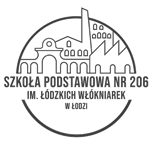 	Szkoła Podstawowa nr 206
im. Łódzkich Włókniarek w ŁodziKlasa 1a 					sala: 2				wychowawca: Anna KazurGodz.Nr lekcjiPoniedziałekWtorekŚroda CzwartekPiątek7.35–8.2008.30-9.151ed. wczesnoszkolnaed. wczesnoszkolna9.25-10.102ed. wczesnoszkolnaed. wczesnoszkolna10.20-11.053wych. fizyczneed. informatycznaed. wczesnoszkolna11.15-12.004religiajęz. angielskiwych. fizycznewych.fizyczneed. wczesnoszkolna12.20-13.055ed. wczesnoszkolnaed. wczesnoszkolnajęz. angielskied. wczesnoszkolna13.25-14.106ed. wczesnoszkolnaed. wczesnoszkolnareligia14.20-15.057ed. wczesnoszkolna15.15-16.008ed. wczesnoszkolna16.10-16.559